     Liste des participants :Frais de participation : 650DTHT par participant (TVA 19%)Les frais de formation bénéficient de l’avance sur  la taxe de formation professionnelle.-Les adhérents  (Pack privilège) de la  C. C. I. C  2021 bénéficient  d’une : Réduction de 10% Réduction de 50%  à partir du 3ème participant d’une même sociétéLe paiement est intégral : La CCIC est exonérée de l’impôt sur les bénéfices.NB : Cette fiche d’inscription tient lieu de Bon de Commande et toute annulation doit parvenir à la CCIC au moins 3 jours avant la date du début du séminaire. Dépassant ce délai, toute annulation ne sera pas prise en considération. Le payement des frais de participation doit se faire avant le démarrage du séminaire.	                                                                                                                       Signature & Cachet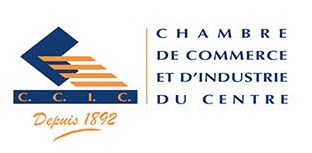 Fiche de participation6 & 7 octobre 2021 à SousseConvaincre à distance :Vers une adaptation efficace de votre stratégie marketing6 & 7 octobre 2021 à SousseNom et prénomFonctionGSME-mail……………………………………………………………………………….……………………..………………………………………………………………………….…………………………………..………………………………………………………………………….…………………………………..…………………………………………………………………………………………………………………..…………